SUCURSAL BANCARIA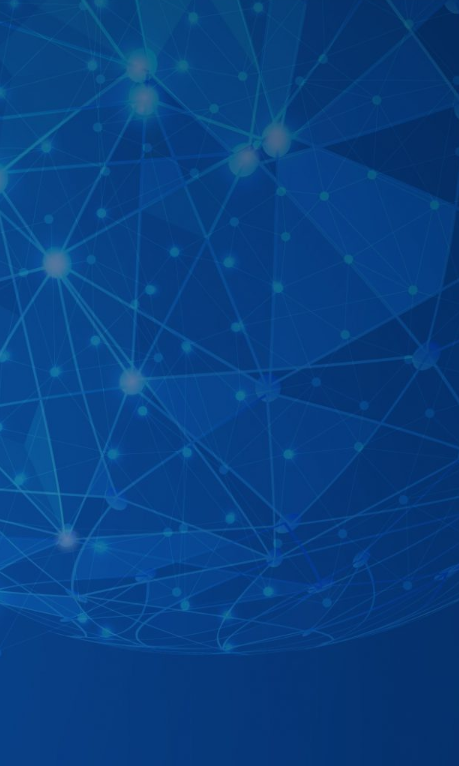 Para poder realizar la cancelación de los aportes y contribuciones sindicales abonando presencialmente en una sucursal del Banco Nación, usted deberá:Descargar y abrir el siguiente instructivoAcceder al siguiente link, ingresar sus datos y cargar el importe total de cada concepto, según corresponda.Imprimir la/s boleta/s y presentarlas en la ventanilla de cualquier sucursal del Banco Nación para realizar el pago.No es necesario enviar la copia de la boleta sindical. Es indispensable que realicen el envio de la planilla sindical que respalda el pago. Para mas información ingrese al siguiente link.